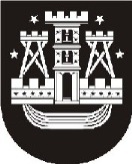 KLAIPĖDOS MIESTO SAVIVALDYBĖS TARYBASPRENDIMASDĖL ATLEIDIMO NUO NEKILNOJAMOJO TURTO MOKESČIO MOKĖJIMO2013 m. gegužės 30 d. Nr. T2–119KlaipėdaVadovaudamasi Lietuvos Respublikos vietos savivaldos įstatymo (Žin., 1994, Nr. 55-1049; 2008, Nr. 113-4290, Nr. 137-5379; 2009, Nr. 77-3165; 2010, Nr. 25-1177, Nr. 51-2480, Nr. 86-4525; 2011, Nr. 52-2504) 16 straipsnio 2 dalies 18 punktu, Lietuvos Respublikos nekilnojamojo turto mokesčio įstatymo (Žin., 2005, Nr. 76-2741) 7 straipsnio 5 dalimi ir Klaipėdos miesto savivaldybės tarybos 2010 m. liepos 29 d. sprendimu Nr. T2-200 „Dėl nekilnojamojo turto mokesčio lengvatų Klaipėdos miesto istorinėse dalyse teikimo“ (pakeistas Klaipėdos miesto savivaldybės tarybos 2011 m. liepos 28 d. sprendimu Nr. T2-235), Klaipėdos miesto savivaldybės taryba nusprendžiaatleisti savivaldybės biudžeto sąskaita:1. UAB „SENAMIESČIO MAGIJA“ (kodas 141325831), vykdančią mažų parduotuvėlių veiklą Klaipėdos miesto istorinėje dalyje, adresu: Tomo g. 16, Kurpių g. 11, Kepėjų g. 12, Klaipėda, nuo 2832 Lt nekilnojamojo turto mokesčio, kurį sudaro 50 proc. apskaičiuotos sumos, mokėjimo už 2012 metus;2. UAB „Tiltų baras“ (kodas 302573083), vykdančią lauko kavinės veiklą Klaipėdos miesto istorinėje dalyje, adresu: Tiltų g. 15, Klaipėda, nuo 592 Lt nekilnojamojo turto mokesčio, kurį sudaro 50 proc. deklaruotos sumos, mokėjimo už 2012 metus;3. UAB „Mano valsas“ (kodas 302296266), vykdančią mažų parduotuvėlių veiklą Klaipėdos miesto istorinėje dalyje, adresu: Šaltkalvių g. 3, Klaipėda, nuo 1124 Lt nekilnojamojo turto mokesčio, kurį sudaro 50 proc. deklaruotos sumos, mokėjimo už 2012 metus.Šis sprendimas gali būti skundžiamas Lietuvos Respublikos administracinių bylų teisenos įstatymo nustatyta tvarka.Savivaldybės meras Vytautas Grubliauskas